青年教师教学发展基金项目申报书项目名称   　　　　　　　　　　　　　　　   项目负责人             　　　　　　　       所在单位       　　　　　　　　　　　　　   党委教师工作部（教师发展中心）2019年12月填 写 要 求请严格按表中要求填写各项。申报书文本中外文名词第一次出现时，要写清全称和缩写，再出现同一词时可以使用缩写。请提交五份纸质申报书和电子版（DOC格式）至dwjsgzb@bnu.edu.cn，并请在邮件主题中注明“青年教师教学发展基金项目申报书”。附件2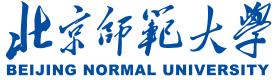 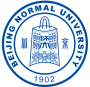 项目名称：项目名称：项目名称：项目名称：项目名称：项目名称：项目名称：项目名称：项目负责人信息姓名工作证号工作证号职称项目负责人信息手机邮  箱邮  箱邮  箱项目团队成员信息姓名工作证号职称手机手机单位单位项目团队成员信息项目团队成员信息已有相关课题研究已有相关课题研究1.项目现状与背景分析（包括已有教学基础、要解决的问题、难点等）2．项目研究目标、内容和主要特色3．预期效果与具体成果（如教学改革论文、课程设计方案、课程大纲、课程实践效果等）4.具体安排及进度（请说明项目研究和课程实践的预计时间安排）5.经费预算（每项支持1万元）本人承诺申报书所填写的各项内容属实。如获准立项，本人将严格遵守北京师范大学关于教学和经费管理的有关规定，按计划认真开展研究工作。                                          项目负责人签字：                                             　  　年　　　月　　　日院系意见：教学负责人签字：　　　　　　　（公章）　　　年　　　月　　　日评审专家组意见：专家组长签字：　　　　　　　　　　年　　　月　　　日